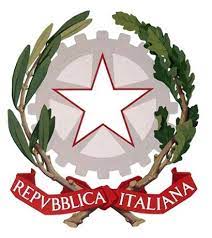 Ministero dell’istruzione e del meritoUfficio Scolastico Regionale per l’UmbriaUfficio III-Ambito Territoriale per la Provincia di PerugiaCorso di formazione su Bullismo e Cyberbullismo per Docenti Scuola Secondaria di I  grado della provincia di Perugia Presso Sede CONI PERUGIA via Martiri dei Lager 65; 
13 GENNAIO 2023 Inviare entro le ore 23,59 del 7 gennaio 2023a lorenzo.bertinelli@posta.istruzione.itSCUOLANOMECOGNOMECELLULAREE MAIL